１２．看護研究・論文等記録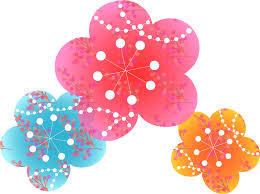 ★研究原稿も一緒に綴じておきましょう。共同研究もしっかり記録しましょう。整理しておくと後で必ず役に立ちます。テ　ー　マ発　表　者テ　ー　マ共同研究者共同研究者名発　表　先施　設　内発表形式発表年月日発　表　先施　設　内口述・示説年　月　日発　表　先施　設　外発表形式発表年月日発　表　先施　設　外口述・示説年　月　日誌　上　発　表書　　　名誌　上　発　表出　版　社誌　上　発　表発行年月日テ　ー　マ発　表　者テ　ー　マ共同研究者共同研究者名発　表　先施　設　内発表形式発表年月日発　表　先施　設　内口述・示説年　月　日発　表　先施　設　外発表形式発表年月日発　表　先施　設　外口述・示説年　月　日誌　上　発　表書　　　名誌　上　発　表出　版　社誌　上　発　表発行年月日